Name:_________________________ Date:_______________ Per._______ Score:_____U1 HW #4                      Equations with Fractions   Directions: Solve each equation.  Show all work,Directions: Write the story that goes with the expressions and equation in each problem. Solve for the unknown information and interpret your answer.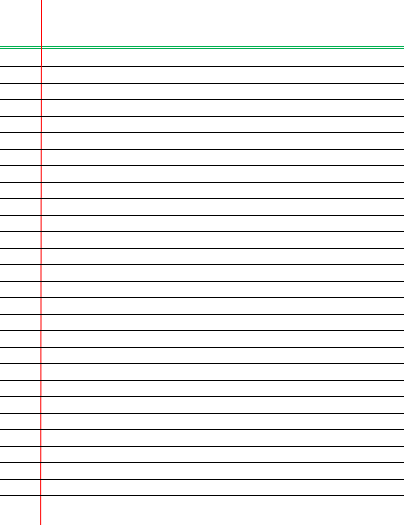 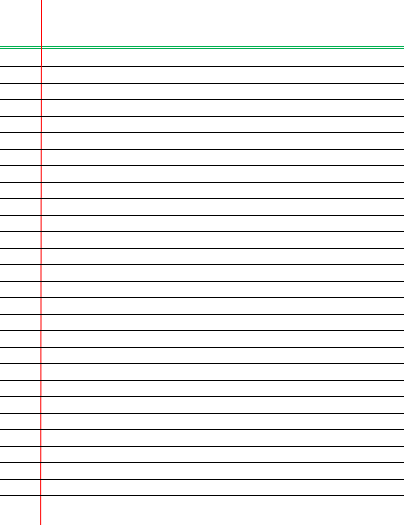 Fixing Your CarTime (hours): Cost of Mike’s Mechanics: Cost of Bubba’s Body Shop: Write a story that matches the expressions and equations.Solve the equation in the space above.Interpret your answer. What does your answer mean in this situation?2.3. 4.5.6. 7. 8. 9. 10.11. 12. 13.  14.